Městský úřad      T o v a č o v                                                                                          Tovačov 5. 2. 2020     Poř. č.Pro jednání  rady města dne:  19. 2. 2020----------------------------------Název: Střednědobý výhled rozpočtu města Tovačov na období 2021-2024------- Předkladatel: Marek Svoboda, starosta města                                podpis:---------------                                                                                                        ---------Zpracovatel:  Alena Nemravová, vedoucí fin.odboru                       podpis--------------                                                                                                         -------Důvodová zpráva: ----------------------dle přílohyNávrh na usnesení: ---------------------   Rada města Tovačova projednala a doporučuje ZM schválit Střednědobý výhled rozpočtu  města Tovačov na období 2021-2024.Odpovídá:vedoucí fin.odboruTermín: 3/2020Příloha: Střednědobý výhled rozpočtu města Tovačov na období 2021-2024--------                                        MĚSTO  TOVAČOV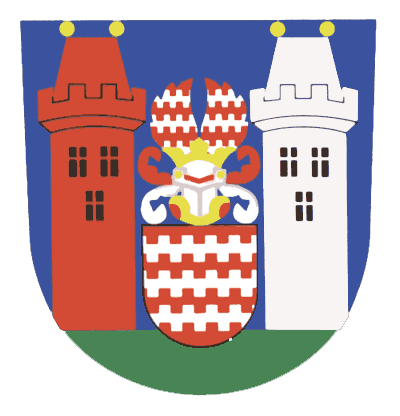             Střednědobý              výhled rozpočtu                                                                                                       města  Tovačov             na období 2021 - 2024Střednědobý výhled rozpočtu K zajištění stability hospodaření města Tovačova a také v souladu s ustanovením § 3 zákona č. 250/2000 Sb., o rozpočtových pravidlech územních rozpočtů, je zpracován střednědobý výhled rozpočtu na období 2021 – 2024. Je pomocným nástrojem orgánů města a slouží zejména pro střednědobé plánování rozvoje hospodaření. Střednědobý výhled rozpočtu města Tovačova je sestavován s ohledem na možnosti čerpání finančních prostředků ze schválených programů jednotlivých ministerstev a jimi zřizovaných fondů. Předpokládá také možnost čerpání finančních prostředků ze schválených programů Olomouckého kraje, popřípadě z poskytnutých úvěrů. Připravované investiční záměry městaMultifunkční sportovní areál                                                                               6.300.000,-- KčVeřejné osvětlení ul. Podvalí a autobusové nádraží                                               600.000,-- KčMěstská policie                                                                                                    1.000.000,-- KčKomunikace u zdravotního střediska a Podzámčí                                               4.200.000,-- KčKontejner na odpad                                                                                                150.000,-- KčDoplnění mobiliáře dětského hřiště pro školní družinu                                         120.000,-- KčVypracování proj.dokumentace – půdní prostory-učebna IT,multimediální sál   232.000,-- KčRekonstrukce WC na Městském úřadu                                                                  300.000,-- KčDalší opravy domů č. 87, 10, 5, 531, 532, 25                                                        600.000,-- Kč Střednědobý výhled rozpočtu – tabulka v tis. KčPlnění k 31.12.2019Upravenýrozpočet2020Výhled2021Výhled2022Výhled2023Výhled  2024Třída 1 – Daňové příjmy43 925,2738 05838 80039 00040 80041 800Třída 2 – Nedaňové příjmy7 116,415 4926 2006 0006 200  6 400Třída 3 – Kapitálové příjmy157,100000     0Třída 4 – Přijaté dotace9 151,441 7597 0008 0007 000  7 800Příjmy celkem60 350,2245 30952 00053 00054 00056 000Třída 5 – Běžné výdaje46 777,4154 025,550 00055 00055 00056 000Třída 6 – Kapitálové výdaje 6 496,0422 00715 00012 00013 00012 000Výdaje celkem53 273,4576 032,565 00067 00068 00068 000Saldo příjmů a výdajů7 076,77- 30 723,5- 13 000- 14 000- 14 000- 12 000Třída 8 – financování:Splátky úvěrů- 2 849,98- 1 250  -   3 201- 2 601-2 601-  2 601Investiční úvěr11 000005 000      0Fin.operace na pol. 8901-    445,020000      0Prostředky z min.let,převody- 3 781,7720 973,516 20116 201   11 201  14 201Financování celkem- 7 076,7730 723,513 00014 000   14 000  12 000Zůstatek na ZBÚ20 973,6116 000